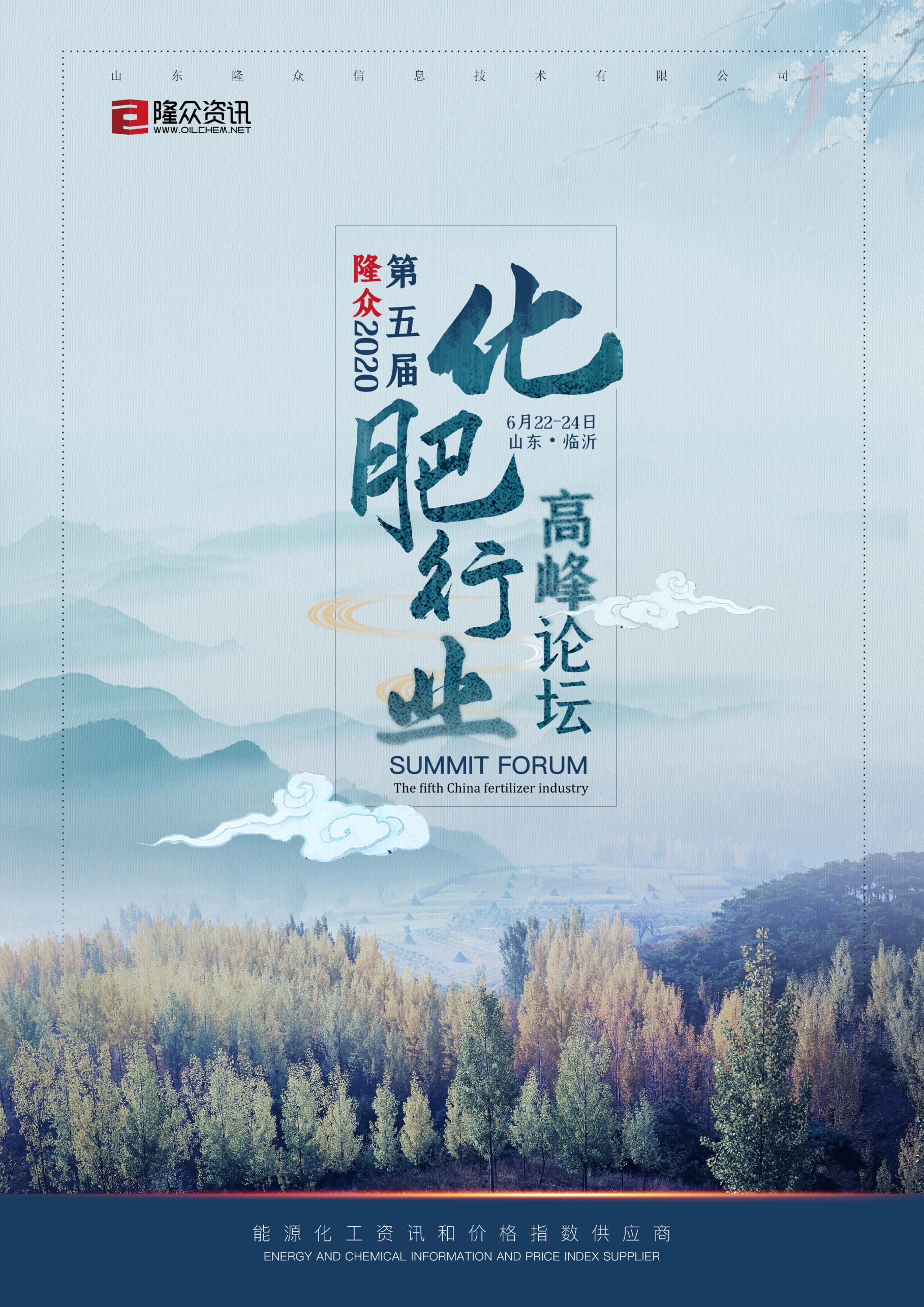 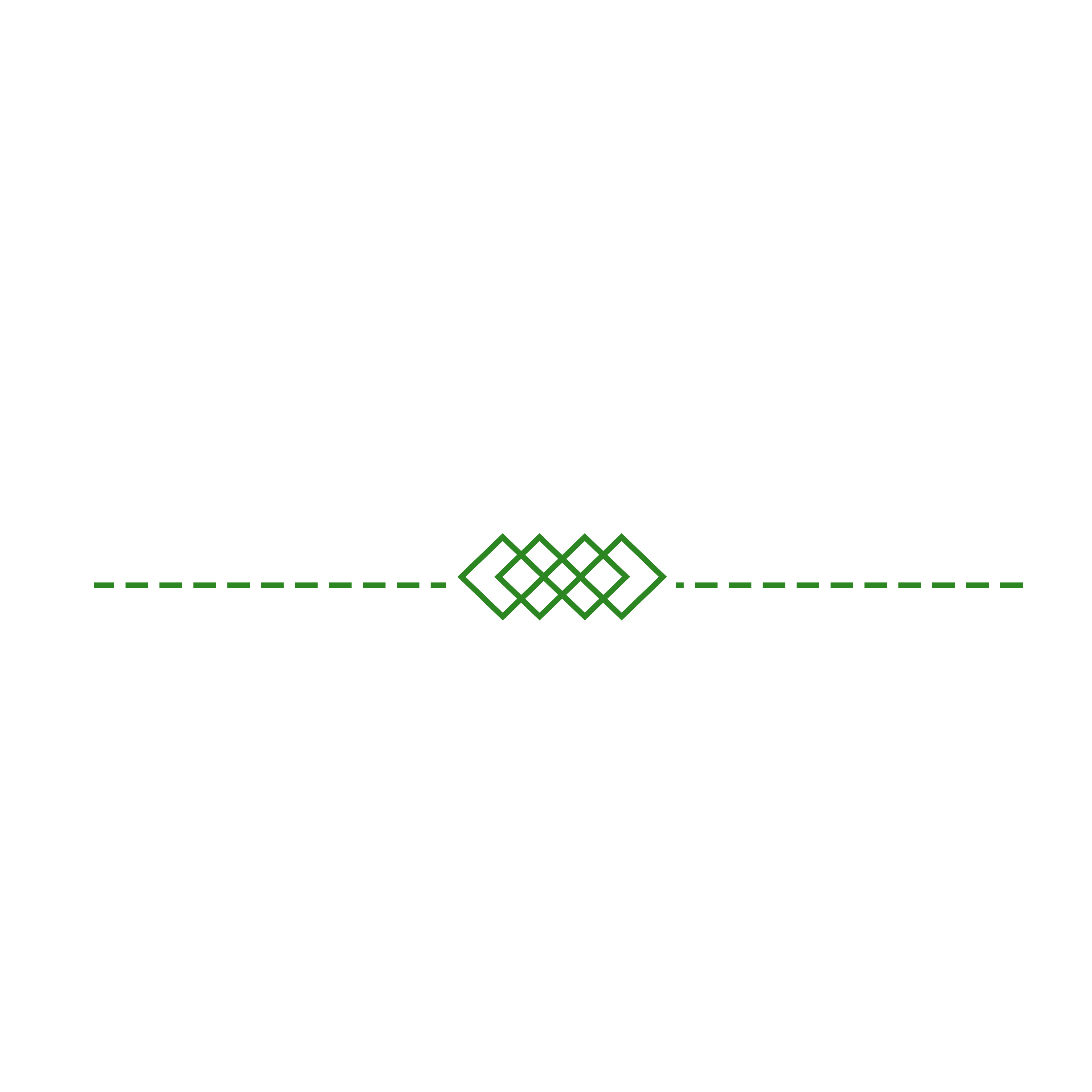 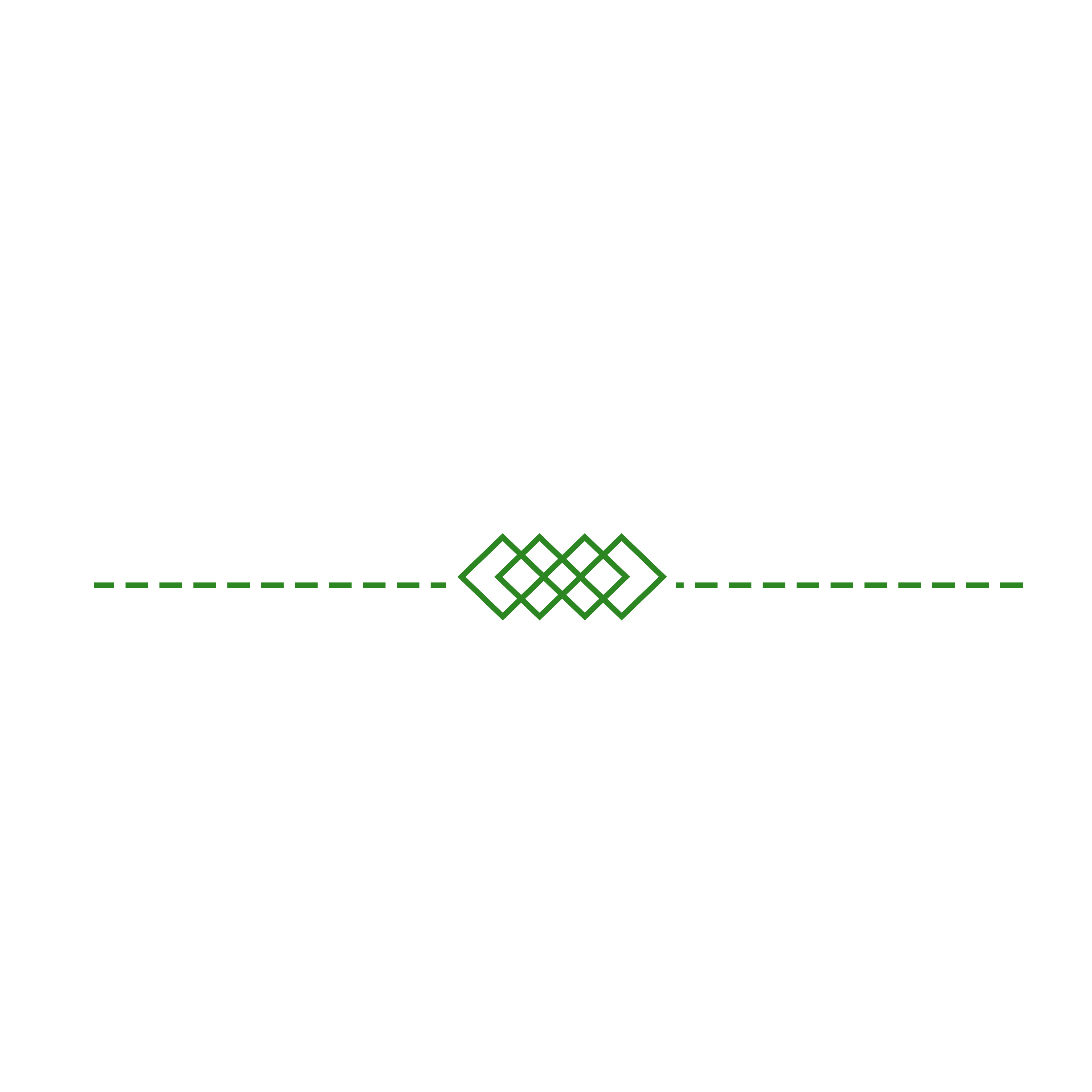 2020年初，一场突如其来的疫情席卷了全国上下，中国人民众志成城、全员抗疫，紧张时期终于过去。虽然各行各业都遭遇重创，但对于化肥行业而言，毕竟是农资产品，在短暂的影响过后，随着国家各项政策的扶持，化肥企业生产逐渐步入正规，同时也把疫情对于春耕市场的影响程度降至最低。疫情过后，肥市的进展究竟如何？市场格局又出现哪些变化？下游需求是增加还是减少？疫情之下的国际市场发生哪些状况？山东隆众信息技术有限公司，作为行业的中立方，邀请业内诸多知名嘉宾，相约临沂，为您带来深层次的信息解读......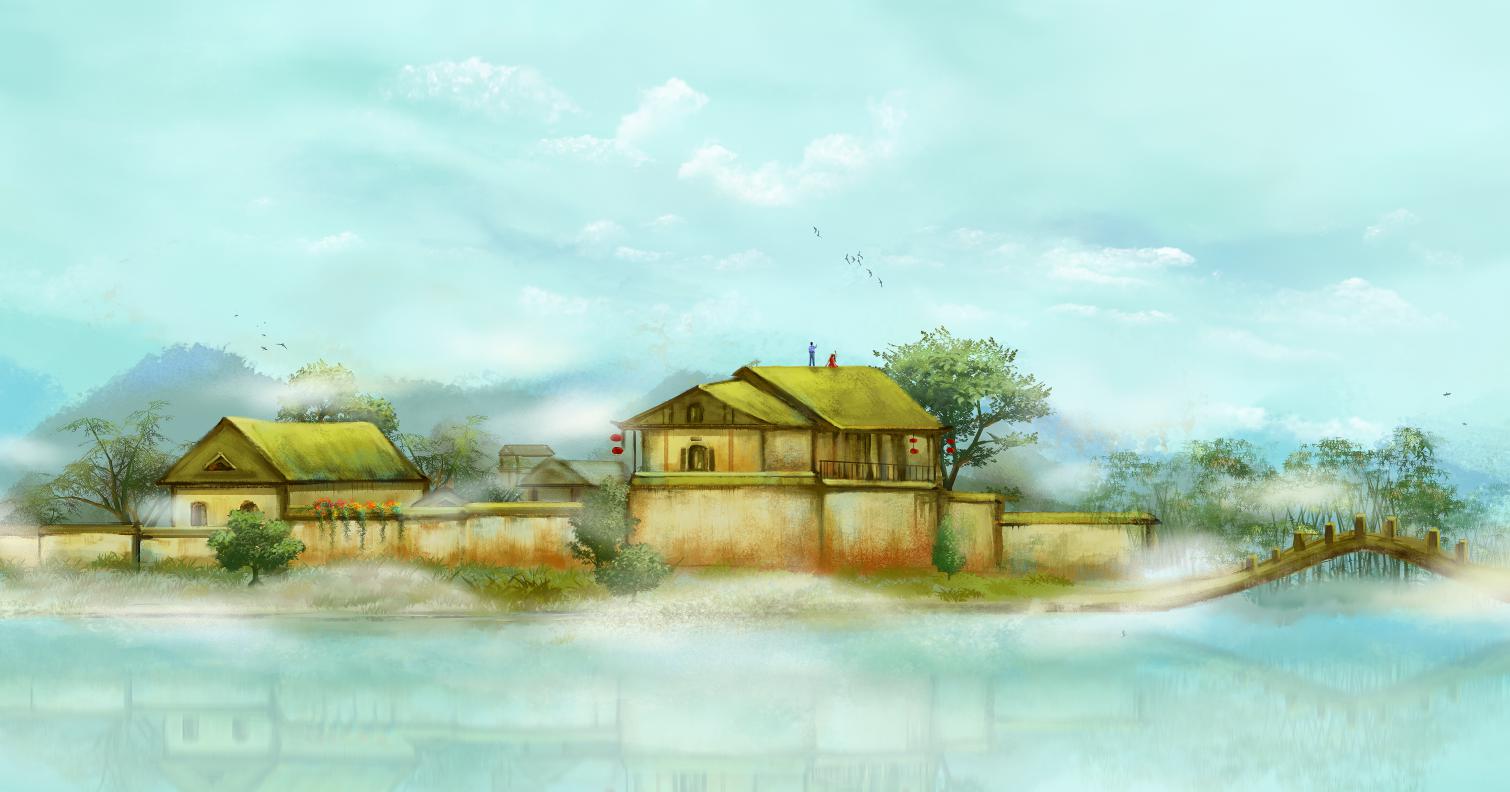 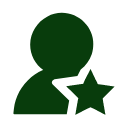 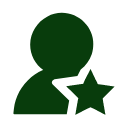 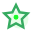 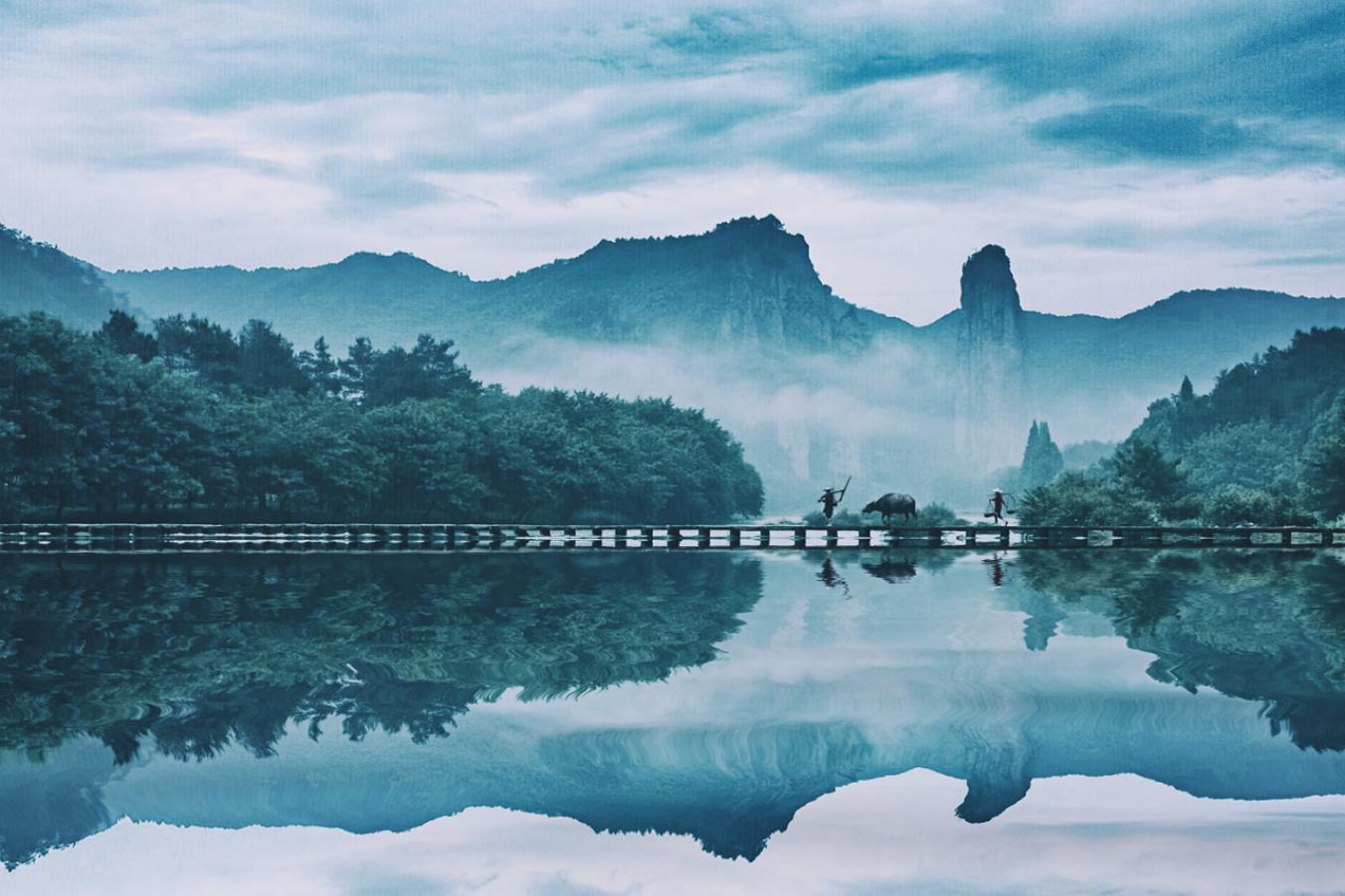 日期时间会议内容6月22日09:00-20:00会议签到6月22日18:00-21:00欢迎晚宴（招商）6月23日上午09:00-09:20会议开幕词6月23日上午09:20-10:00疫情之下全球化肥供需形势分析6月23日上午09:20-10:00内容:疫情之下，全球化肥供需情况，下游需求的影响，下半年市场走势判断。6月23日上午10:00-10:40国内尿素格局的变化及下半年分析预测6月23日上午10:00-10:40内容:政策影响下，国内尿素市场的格局变化，供应面发展，需求面变化，市场格局变化，行情回顾以及下半年走势分析。6月23日上午10:40-11:20国内外钾肥市场供需情况分析6月23日上午10:40-11:20内容:国内外钾肥市场的整体介绍，国际、国内供应格局，销售政策的调整，历年大合同的回顾以及2020年大合同分析，对后期钾肥市场的走势分析。6月23日上午11:20-12:00国内板材行业现状及疫情影响6月23日上午11:20-12:00内容:疫情之下国内板材行业现状，疫情影响程度分析，年内走势预判6月23日下午12:00-14:00自助午餐6月23日下午14:00-14:40国内外磷肥市场供需情况分析6月23日下午14:00-14:40内容:全球磷资源市场概述及现状分析，国内磷肥市场走势解读，磷肥市场2020年走势预判。6月23日下午14:40-15:20国内复合肥行业现状分析及发展趋势6月23日下午14:40-15:20内容:国内复合肥行业现状，发展趋势。6月23日下午15:20-16:00国内小氮肥行业现状分析及发展趋势6月23日下午15:20-16:00内容:国内氯化铵、硫酸铵行业现状，发展趋势。6月23日下午16:00-17:00如何利用尿素期货对战尿素现货6月23日下午16:00-17:00内容:尿素期货基本面分析，实战案例参考6月23日下午17:20-21:00自助晚餐6月24日07:00-10:00商务活动（待定）☀您可以选择以下报名方式☀您可以选择以下报名方式☀您可以选择以下报名方式☀您可以选择以下报名方式☀您可以选择以下报名方式☀您可以选择以下报名方式☀您可以选择以下报名方式报   名   热   线报   名   热   线发送邮件发送邮件直接传真回执此表直接传真回执此表业务人员业务人员公司名称（发票抬头）公司名称（发票抬头）会刊中宣传公司名称（如一致可不填）会刊中宣传公司名称（如一致可不填）☀参会代表1☀参会代表1☀参会代表1☀参会代表1☀参会代表1☀参会代表1☀参会代表1姓名先生/女士先生/女士职位职位手机号E-mail/QQE-mail/QQ电话传真传真☀参会代表2☀参会代表2☀参会代表2☀参会代表2☀参会代表2☀参会代表2☀参会代表2姓名先生/女士先生/女士职位职位手机号E-mail/QQE-mail/QQ电话传真传真☀参会代表3☀参会代表3☀参会代表3☀参会代表3☀参会代表3☀参会代表3☀参会代表3姓名先生/女士先生/女士职位职位手机号E-mail/QQE-mail/QQ电话传真传真酒店预订□是     □否□是     □否取票方式取票方式现场自取    □提前邮寄现场自取    □提前邮寄收费标准新客户新客户¥ 2300 元/人¥ 2300 元/人¥ 2300 元/人¥ 2300 元/人收费标准老客户老客户¥ 2000 元/人¥ 2000 元/人¥ 2000 元/人¥ 2000 元/人付款方式汇款单位:山东隆众信息技术有限公司汇款账号:1525 6101 0400 38017开 户 行:中国农业银行淄博高新技术产业开发区支行汇款单位:山东隆众信息技术有限公司汇款账号:1525 6101 0400 38017开 户 行:中国农业银行淄博高新技术产业开发区支行汇款单位:山东隆众信息技术有限公司汇款账号:1525 6101 0400 38017开 户 行:中国农业银行淄博高新技术产业开发区支行汇款单位:山东隆众信息技术有限公司汇款账号:1525 6101 0400 38017开 户 行:中国农业银行淄博高新技术产业开发区支行汇款单位:山东隆众信息技术有限公司汇款账号:1525 6101 0400 38017开 户 行:中国农业银行淄博高新技术产业开发区支行汇款单位:山东隆众信息技术有限公司汇款账号:1525 6101 0400 38017开 户 行:中国农业银行淄博高新技术产业开发区支行